This curriculum information will help you to help and support your child’s learning this term. The Curriculum Map shows the main areas of learning that your child will undertake during this half term.‘IN THE JOY OF THE GOSPEL, WE WILL WORK TOGETHER TO BE KIND, FAIR, HONEST AND BECOME THE PEOPLE JESUS CALLS US TO BE’St Mary’s Curriculum MapYear 6Class 19Spring Term 1 2021Spring Term 1 2021Theme:  WWII/ElectricityClass Teacher: Mrs HardingClass Teacher: Mrs HardingClass Teacher: Mrs HardingTeaching Assistant: Mrs Barnes, Mrs McCormackTeaching Assistant: Mrs Barnes, Mrs McCormackOther Adults:  Ms BaronOther Adults:  Ms BaronOther Adults:  Ms BaronOther Adults:  Ms BaronOther Adults:  Ms BaronHalf Term LearningThis half term our learning will focus on World War II. We will learn about the Allied and Axis Powers, the key events and duration of the war, rationing, The Blitz, evacuation and many other key issues such as the use of propaganda.  The history learning will give the children a full insight into the reasons for the outbreak of war and how the war was won.During our Science work we will be learning about the human body including the circulatory system, how water is transported and the effects of exercise on the body.  We will also learn about electricity and its uses. We will investigate how circuits are assembled, how the brightness of bulbs can be altered and how electricity was used in WWII – Morse Code etc.Our Computing work for this half term will be to continue to create and manipulate spreadsheets.  We will also be learning about the importance of on-line safety.  The children will learn what spreadsheets are used for and will create their own spreadsheets, understanding how to create and apply formulae.  In PE this term we will be focusing on football skills. In French our learning is “Le Retour du Printemps” meaning “The Return of Spring”.  This is a poetry based unit.  We will learn how to talk about the seasons, weather and colours inspired by seasons.  We will learn how to adapt and perform a poem.Through our RE  lessons our learning will be:Exploring the MassThis half term, children will have an awareness that Jesus is the bread of life and that He has made a New Covenant with us.  They learn about the significance of the different parts of the Mass – the beginning, the Offertory, the Consecration and Holy Communion.  They will learn that the Eucharist is the source and the summit of life and the Catholic faith.EnglishMathsThis half term our learning will be:Our theme is fiction and non-fiction writing based on our history work, guided reading and other areas of interest.We will be looking to expand narrative and write stories containing flashbacks and dialogue.  We will also be spending time on non-fiction genres such as biography, argument and explanation producing independent pieces of writing. Spelling, Punctuation and Grammar are still areas of focus and we will be teaching the skills that the children need to be able to use to support their writing.  Even though there is no official SPaG test this we feel it crucial that the children still learn these key grammatical features to support and enhance their writing further. The main theme throughout this term will be to encourage the children to rapidly recall expected maths facts: both addition/subtraction and multiplication/division; the use of high understanding & high efficiency methods within the four functions (addition, subtraction, multiplication and division). However, it will be their ability to apply these skills, and to explain reasoning, that will improve their mathematical understanding the most. FractionsDecimalsPercentagesAlgebraMeasuresRatio and proportionThings to RememberP.E. KitOur PE day is Thursday. On this day, you will need to come to school in your PE kit which you will wear all day. This will then need to be washed ready for the following week. School PE kit will need to be worn (navy or black shorts or joggers, a plain red T-shirt or St. Mary’s t-shirt, navy school jumper or cardigan).To read at homePlease read between 2-3 times per week with an adult and send me a message on Class Dojo. I will give reward points for every adult comment.HomeworkWeekly spellings will be issued for the half term. Each Monday there will be new words to learn (10 maximum). The pupils will be tested on the Friday. All pupils will receive a reading, English (SPAG) and maths homework book. Pages from these will be set on a Wednesday and will need to be returned the following Wednesday.Please avoid bringing large rucksacs to school due to space in our cloakrooms. A book bag is a great choice for homework and reading books. Please ensure reading records are in school EVERY day.Please remember to look on our website or the fortnightly school newsletter for up to date                    general school information.Please avoid bringing large rucksacs to school due to space in our cloakrooms. A book bag is a great choice for homework and reading books. Please ensure reading records are in school EVERY day.Please remember to look on our website or the fortnightly school newsletter for up to date                    general school information.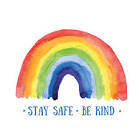 Many thanks for your continued support and co-operation. If you have any queries regarding Class 19 please contact Class Teacher Mrs Harding or Team Leader Mrs Messenger.